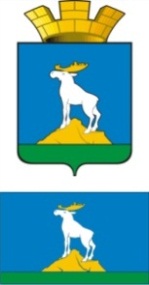 ГЛАВА  НИЖНЕСЕРГИНСКОГО ГОРОДСКОГО ПОСЕЛЕНИЯПОСТАНОВЛЕНИЕ30.09.2016 г.         № 466-Аг. Нижние Серги Об утверждении  топливно-энергетического балансаНижнесергинского городского поселения за 2015  год        Во исполнение Приказа Министерства энергетики Российской Федерации от 14 декабря 2011г. №600 «Об утверждении порядка составления топливно-энергетических балансов субъектов Российской Федерации, муниципальных образований», в соответствии с пунктом 10 части 2 статьи 4 Федерального закона от 27 июля 2010г. №190-ФЗ «О теплоснабжении»,ПОСТАНОВЛЯЮ:Утвердить Топливно-энергетический баланс Нижнесергинского  городского поселения за 2015 год (приложения №1, №2, №3, №4, №5).Настоящее постановление опубликовать путем размещения на официальном сайте Нижнесергинского городского поселения в сети «Интернет». Контроль за исполнением настоящего постановления оставляю за собой.Глава Нижнесергинского городского поселения                                                              А.М. Чекасин